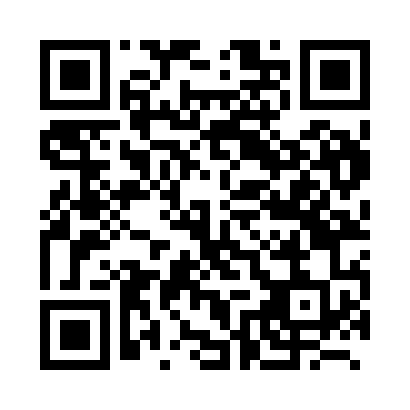 Prayer times for Faubourg, BelgiumWed 1 May 2024 - Fri 31 May 2024High Latitude Method: Angle Based RulePrayer Calculation Method: Muslim World LeagueAsar Calculation Method: ShafiPrayer times provided by https://www.salahtimes.comDateDayFajrSunriseDhuhrAsrMaghribIsha1Wed3:566:201:445:469:0811:222Thu3:536:191:445:479:1011:253Fri3:496:171:445:479:1111:284Sat3:466:151:445:489:1311:315Sun3:436:131:445:499:1511:346Mon3:396:121:435:499:1611:377Tue3:366:101:435:509:1811:408Wed3:326:081:435:509:1911:439Thu3:296:071:435:519:2111:4710Fri3:286:051:435:529:2211:5011Sat3:286:031:435:529:2411:5112Sun3:276:021:435:539:2511:5213Mon3:266:001:435:539:2711:5214Tue3:265:591:435:549:2811:5315Wed3:255:581:435:559:3011:5416Thu3:255:561:435:559:3111:5417Fri3:245:551:435:569:3211:5518Sat3:245:531:435:569:3411:5519Sun3:235:521:435:579:3511:5620Mon3:235:511:435:579:3711:5721Tue3:225:501:445:589:3811:5722Wed3:225:491:445:589:3911:5823Thu3:215:471:445:599:4111:5924Fri3:215:461:445:599:4211:5925Sat3:215:451:446:009:4312:0026Sun3:205:441:446:009:4412:0027Mon3:205:431:446:019:4612:0128Tue3:205:421:446:019:4712:0129Wed3:195:411:446:029:4812:0230Thu3:195:411:456:029:4912:0331Fri3:195:401:456:039:5012:03